MOTYWACJA ??? Trudny za nami i przed  nami czas  zdalnej nauki.Zdecydowana większość czasu to samodzielne poszukiwanie informacji rozwiązywanieproblemów, przygotowywanie zadań.Czy mamy jeszcze motywacje do dalszej pracy?MOTYWACJA ??? 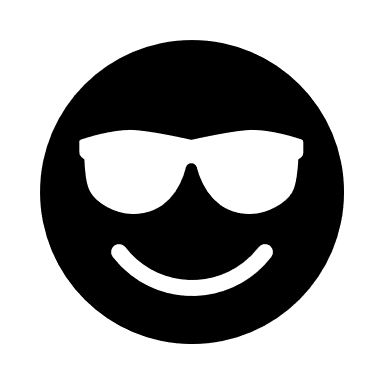 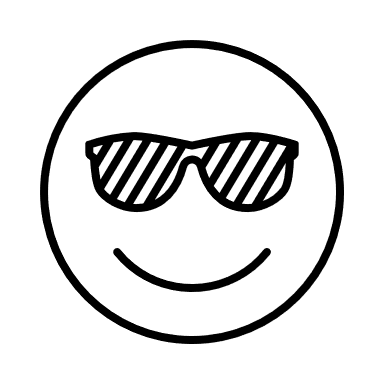 Obejrzyj film: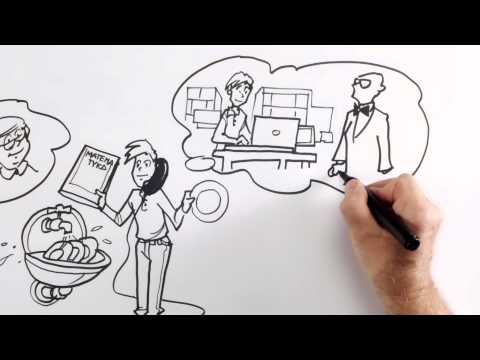 ORE Film powstał w ramach projektu „EDUKACJA DLA PRACY" realizowanego w ramach Programu Operacyjnego Kapitał Ludzki,